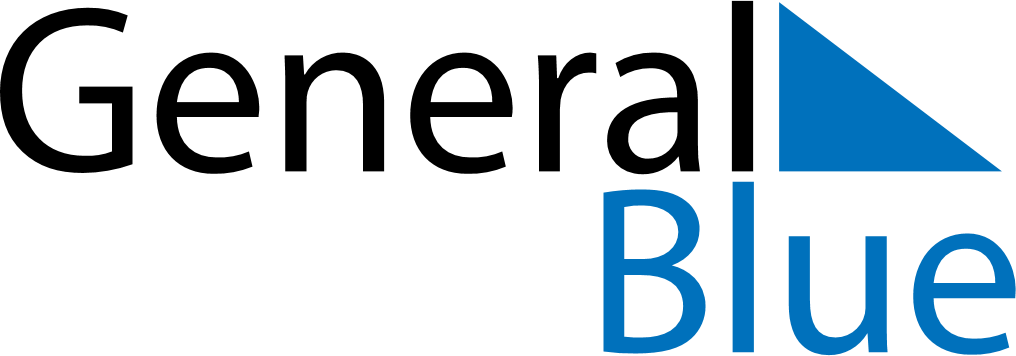 September 2024September 2024September 2024September 2024September 2024September 2024Salla, Lapland, FinlandSalla, Lapland, FinlandSalla, Lapland, FinlandSalla, Lapland, FinlandSalla, Lapland, FinlandSalla, Lapland, FinlandSunday Monday Tuesday Wednesday Thursday Friday Saturday 1 2 3 4 5 6 7 Sunrise: 5:37 AM Sunset: 8:32 PM Daylight: 14 hours and 55 minutes. Sunrise: 5:41 AM Sunset: 8:28 PM Daylight: 14 hours and 47 minutes. Sunrise: 5:44 AM Sunset: 8:24 PM Daylight: 14 hours and 40 minutes. Sunrise: 5:47 AM Sunset: 8:20 PM Daylight: 14 hours and 32 minutes. Sunrise: 5:51 AM Sunset: 8:16 PM Daylight: 14 hours and 25 minutes. Sunrise: 5:54 AM Sunset: 8:12 PM Daylight: 14 hours and 17 minutes. Sunrise: 5:58 AM Sunset: 8:08 PM Daylight: 14 hours and 10 minutes. 8 9 10 11 12 13 14 Sunrise: 6:01 AM Sunset: 8:04 PM Daylight: 14 hours and 3 minutes. Sunrise: 6:04 AM Sunset: 8:00 PM Daylight: 13 hours and 55 minutes. Sunrise: 6:08 AM Sunset: 7:56 PM Daylight: 13 hours and 48 minutes. Sunrise: 6:11 AM Sunset: 7:52 PM Daylight: 13 hours and 41 minutes. Sunrise: 6:14 AM Sunset: 7:48 PM Daylight: 13 hours and 33 minutes. Sunrise: 6:18 AM Sunset: 7:44 PM Daylight: 13 hours and 26 minutes. Sunrise: 6:21 AM Sunset: 7:40 PM Daylight: 13 hours and 19 minutes. 15 16 17 18 19 20 21 Sunrise: 6:24 AM Sunset: 7:36 PM Daylight: 13 hours and 11 minutes. Sunrise: 6:27 AM Sunset: 7:32 PM Daylight: 13 hours and 4 minutes. Sunrise: 6:31 AM Sunset: 7:28 PM Daylight: 12 hours and 57 minutes. Sunrise: 6:34 AM Sunset: 7:24 PM Daylight: 12 hours and 49 minutes. Sunrise: 6:37 AM Sunset: 7:20 PM Daylight: 12 hours and 42 minutes. Sunrise: 6:41 AM Sunset: 7:16 PM Daylight: 12 hours and 35 minutes. Sunrise: 6:44 AM Sunset: 7:12 PM Daylight: 12 hours and 28 minutes. 22 23 24 25 26 27 28 Sunrise: 6:47 AM Sunset: 7:08 PM Daylight: 12 hours and 20 minutes. Sunrise: 6:50 AM Sunset: 7:04 PM Daylight: 12 hours and 13 minutes. Sunrise: 6:54 AM Sunset: 7:00 PM Daylight: 12 hours and 6 minutes. Sunrise: 6:57 AM Sunset: 6:56 PM Daylight: 11 hours and 58 minutes. Sunrise: 7:00 AM Sunset: 6:52 PM Daylight: 11 hours and 51 minutes. Sunrise: 7:04 AM Sunset: 6:48 PM Daylight: 11 hours and 44 minutes. Sunrise: 7:07 AM Sunset: 6:44 PM Daylight: 11 hours and 37 minutes. 29 30 Sunrise: 7:10 AM Sunset: 6:40 PM Daylight: 11 hours and 29 minutes. Sunrise: 7:14 AM Sunset: 6:36 PM Daylight: 11 hours and 22 minutes. 